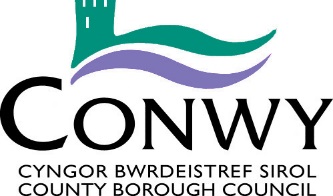 JOB DESCRIPTIONReview Date/Right to VaryThis job description is not intended to be an exhaustive list of duties.  The Authority reserves the right, after appropriate consultation with you, to vary your duties and responsibilities within the parameters of your grade and occupational competence in order to respond to changes in the needs of the service.Signed by:  ………………………………………….	Date:  …………………………..        Employee’s Name and SignatureApproved byHead of Service:  …………………………………..   Date:   ……………………………..PERSON SPECIFICATIONPost: Administrative AssistantDate: July 2021Please Note: In order to be shortlisted for this post you will need to demonstrate that you meet all the criteria ranked as E - Essential.Please Note: In order to be shortlisted for this post you will need to demonstrate that you meet all the criteria ranked as E - Essential.Identification of the requirements will be through the:Application Form (AF), Interview (I), Test at interview (T), Presentation at interview (P), Verification (V) Reference (R)Post Title:Administrative AssistantDepartment / Service: Integrated Adult & Community Services Business Support & TransformationHours:37Level:G02Location:Working across SS sitesJob Evaluation Number: SL2051Responsible to:Senior AdministratorResponsible For: (Staff)NoneJob Purpose:To provide front line administrative support within Social Services Departments.Duties and Responsibilities - Job SpecificDuties and Responsibilities - Job SpecificTo carry out a range of clerical tasks e.g. typing, filing, photocopying, inputting and scanning.To answer the telephone bilingually in Welsh and English.Undertake reception duties and to deal effectively with general queries or sign pot callers.To deal with all incoming and outgoing mail, internal, external, email and fax.To send out documentation on behalf of practitioners to Service Users or other Agencies ensuring that the recording systems are followed.To input and maintain electronic data systems.Be able to deal with information that is confidential and/or sensitive.Ability to handle cash transactions. Accept payment and issue receipts, carry out banking duties in the absence of the manager/supervisor.To be a team member and assist colleagues as required.To undertake training as required.Maintain the office environment in a clean, tidy and professional-looking manner, including noticeboards and public areas as required.To undertake Health and Safety routine tests and checks.Organise and cancel appointments and meetings for practitioners as required.Produce and maintain signing in/out sheets.Minute taking at meetings as required and directed by management/supervisor.Liaise with other teams and departments as required.Work with manager to ensure tasks are completed within set timescales.Duties and Responsibilities – Corporate Duties and Responsibilities – Corporate To be responsible for establishing good working relationships both internally and externally.Compliance with the Authority’s Policies and Procedures and to make known to Senior Officers any areas which are not adequately covered.To participate actively in supporting the Authority’s principles and practices of equality of opportunity as laid down within the Equalities Policy.To be responsible for the application of Health & Safety practices within the daily operations, sharing a common responsibility for Health & Safety across the department, directorate and Authority as a whole.Employees will be required to give certain information relating to themselves in order that the Authority may properly carry out its duties, rights and obligations as an employer.  The Authority will process and control such data principally for personnel, administrative and payroll purposes.Conwy is committed to safeguarding children and vulnerable groups. All Council employees are expected to be aware of the Corporate Safeguarding Policy and their responsibility to report any concerns in the appropriate manner and timescales.As a term of your employment and in order to maintain effective departmental operations, you may be required to undertake any other reasonable task, commensurate with your grade, as determined by your Line Manager or Head of Service.FactorRequirementsHow IdentifiedEssentialDesirableKnowledge & SkillsGood standards of education (5 GCSE or equivalent) to include English & Maths.AF/I/VEKnowledge & SkillsExperience of using Microsoft Office Software.AF/I/V/TEKnowledge & SkillsECDL or equivalent.AF/IDKnowledge & SkillsKnowledge of Paris (Client Information System) or similar database system.AF/IDKnowledge & SkillsAbility to take minutes/notes.AF/I/TEKnowledge & SkillsAbility to communicate in English.AF/IEKnowledge & SkillsAbility to communicate in Welsh.AF/IDKnowledge & SkillsExperience of working in an office environment.AF/IEKnowledge & SkillsWillingness to learn and develop within the post.AF/IEKnowledge & SkillsKnowledge of data protection legislation.AF/IDKnowledge & SkillsKnowledge and understanding of confidentiality.AF/IESupervision & ManagementAbility to contribute to personal development.AFESupervision & ManagementAbility to mentor junior staff and new starters.AFECreativity & InnovationContribute to the development of office practice and procedures.AF/IECreativity & InnovationKnowledge of other Council Services required to deal with queries and signpost people.AF/IDContacts & RelationshipsAbility to communicate with people from all socio/economic back grounds.AFEContacts & RelationshipsAbility to communicate politely and courteously.IEDecisions / RecommendationsWill be able to make decisions within Council policy without reference to others.AF/IEDecisions / RecommendationsAbility to manage own workload without reference to others.AF/IEResourcesAbility to handle various sources of data.AFEResourcesCash handling.AFEResourcesSafe and proper handling of equipment issued.AFEPhysical DemandsAbility to work to deadline.AF/IEPhysical DemandsAbility to work in an office environment.AF/IEPhysical DemandsAbility to spend extensive time at workstation.AF/IEPhysical DemandsAbility to undertake light manual handling activities.AFE